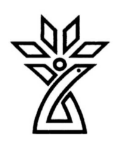 دانشگاه علوم پزشکی و خدمات درمانی استان چهار محال و بختیاریبسمه تعالیطرح دوره بالینیسال تحصیلی: 1402	گروه آموزشی:داخلی	                                                                     دوره: کارورزینام درس: کارورزی روماتولوژی	                                                                     شماره درس :نام مسئول دوره:	                                                                    مکان برگزاری دوره:شروع و پایان دوره: 1/7 / 1402 لغایت 30/ 9/ 1402	                                                     بیمارستان هاجرآدرس دفتر گروه: دفتر گروه های آموزشی بیمارستان هاجر	                                                    طول دوره:3 ماه                 تلفن دفتر :33332016اطلاعات تماس با مسئول دوره:	هدف کلی دوره (در 3حیطه شناختی، نگرشی و روانی -حرکتی)انتظار مي رود کارورز در پایان دوره بتواند  دانش و روش برخورد تشخیصی –درمانی با علائم و بیماریهای شایع و اورژانسی روماتولوژی را کسب نموده باشد و از اقدامات پاراکلینیکی بطور مطلوب استفاده نماید.اهداف اختصاصی دوره (در 3حیطه شناختی، نگرشی و روانی- حرکتی)اﻟﻒ-درﺣﯿﻄﻪ داﻧﺶ:1-کارورز در پایان دوره بتواند مونوآرتریت را شرح دهد.2-کارورز در پایان دوره پری آرتریت های شایع را شرح دهد.3-کارورز در پایان دوره بتواند کمر درد را شرح دهد.4-کارورز در پایان دوره پوکی استخوان را، شرح دهد  درﺣﯿﻄﻪ ﻣﻬﺎرت: 1-کارورز توانایی گرفتن شرح حال کامل ومعاینه فیزیکی وتهیه problem list وتشخیص افتراقی های مناسب وتشخیص ودرمان مناسب رافراگرفته باشدو روش درمان آنها را مطرح نماید2-کارورز درپایان دوره توانایی تفسیر تست های آزمایشگاهی  و رادیولوژی را داشته باشد3- کارورز درپایان دوره توانایی نوشتن صحیح خلاصه پرونده،progress noteرا داشته باشددرحیطه نگرش:1_کارورز باید با دقت و حوصله و صرف وقت به صحبت های بیمار و همراهان وی گوش فراداده و از این طریق علاوه بر ایجاد یک رابطه انسانی با او ،شرح حال دقیق و اطلاعات کشف شده را تجزیه تحلیل و ثبت نماید . متقابلا اطلاعات لازم در مورد وضعیت بیمار ،برنامه درمانی ، خطرات احتمالی روشهای مختلف و دستورات پیشگیری لازم را به بیمار و همراهان وی ارائه دهد2_کارورز باید در نحوه ی برقراری ارتباط با بیمار و همراهان وی ،تاثیر عواملی نظیر سن و جنس ، میزان تحصیلات ،زمینه های مذهبی _فرهنگی و اجتماعی _اقتصادی وی را مد نظر قرار داده و موقعیت بیمار را با توجه به عوامل فوق درک نماید3_کارورز باید فراگیرد که در زمان مناسب با سایر دست اندرکاران حرف پزشکی مشاوره نموده و سهم و نقش انها را در روند درمان بیمار دریابد و بکارگیرد همچنین در کارهای گروهی مشارکت فعال و سازنده داشته باشدب-  اهداف مهارتهای عملی : 1-کارورز پس از پایان دوره توانایی انجام پونکسیون مایع مفصل زانو را داشته باشد 2-کارورز پس از پایان دوره توانایی گرفتن شرح حال صحیح و معاینه فیزیکی وثبت آن درپرونده را داشته باشد 3-کارورز پس از پایان دوره توانایی نسخه نویسی را داشته باشد 4-کارورز پس از پایان دوره توانایی نگارش سیر بیماری و یاداشت روزانه را داشته باشد جدول کلاس‌های نظریجدول مهارت‌های عملی ضروریمنابع درس (عنوان کتاب، نام نويسنده، سال و محل انتشار، نام ناشر، شماره فصول يا صفحات مورد نظر در اين درس- در صورتی که مطالعه همه کتاب يا همه مجلدات آن به عنوان منبع ضروری نباشد)	هاریسون 2023 ، اسنشیال سیسیل 2023نحوه ارزشيابی فراگیر و بارم مربوط به هر ارزشيابی(روش های ارزشیابی و زمانبندی انجام ارزشیابی بطور کامل و دقیق ارائه گردد).الف) تکوینی (ارزشیابی‌های حین دوره)  عملکرد درون بخشی: ( 8 نمره )                                                                                                      ب) تراکمی (ارزشیابی‌های پایان دوره) امتحان تستی –تشریحی: 12 نمره                                        قوانین و مقررات آموزشی دوره:دانشجویان در مورنینگ-راند آموزشی-کلینیک-کلاس تئوری حضور غیاب خواهند شدهمه دانشجویان موظف به پوشیدن روپوش ونصب اتیکت در بخش وکلینیک خواهند بوددرصورت گزارش تخلف در زمینه های آموزشی و رفتاری واخلافی در کمیته اخلاق گروه مطرح و برخورد خواهدشدسياست مسئول دوره در مورد نظم و انضباط و اجرای قوانین آموزشی و درمانی:غیبت غیر موجه دانشجویان باکسر نمره و غیبت غیر مجاز بیش از 4 روز موجب حذف دوره خواهدشد.شرح وظایف فراگیران در عرصه های آموزشی (این قسمت بسته به ماهیت دوره تدوین شده و به تفکیک تکمیل گردد).شرح وظایف فراگیران در بخش:ویزیت بیماران بخش  و نوشتن سیر بیماری در پرونده واقدامات درخواستحضور در راند های آموزشینوشتن خلاصه پرونده بیماران ترخیصشرح وظایف فراگیران در اورژانس:حضور در راند تحویل صبحتحویل گرفتن به موقع صبح از اینترن های شب قبلویزیت بیماران قبل از حضور استاد ونوشتن سیر بیماری در پروندههمراهی اتند حین ویزیت وحضور در راندشرح وظایف فراگیران در درمانگاه: حضور فعال وبه موقع در کلینیکگرفتن شرح حال ومعاینه بیماران قبل از حضور استادویزیت بیماران همراه با اتندشرح وظایف فراگیران در کشیک عصر و شب:حضور به موقع جهت تحویل کشیکحضور در راند های ظهر وشبویزیت بیماران در بخش  های داخلیپیگیری پاراکلینیک بیماران با هماهنگی دستیارحضور بربالین بیماران درصورت اطلاع مسئول بخش ویابه  دنبال کد55شرح وظایف فراگیران در اتاق عمل*:-------شرح وظایف فراگیران در گزارش صبحگاهی:آماده کردن شرح حال بیماران بستری درکشیک همرا ه با تشخیص های افتراقی ولیست مشکلات جهت ارائه در گزارش صبحگاهیحضور به موقع وکامل در گزارش صبحگاهیشرح وظایف فراگیران در کنفرانس‌ها:حضور به موقع فراگیران درکنفرانس ومشارکت در پرسش وپاسخشرح وظایف فراگیران در ژورنال کلاب:حضور به موقع ومنظم در ژورنال کلاب های گروه و مشارکت فعال در پرسش وپاسخ شرح وظایف فراگیران در مرکز مهارت‌های بالینی*:حضور فعال وبه موقع جهت تشکیل کلاس های مهارت بالینیجدول زمانبندی ارائه دوره: (این قسمت توسط گروه آموزشی تدوین گردد).ردیفتاریخموضوعمدرسساعتمکان113/8/1402مونو آرتریتدکترعسگری30/12آمفی تئاتر227/8/1402پری آرتریت های شایعدکترعسگری30/12آمفی تئاتر31/8/1402پوکی استخوان دکترتوکلی30/12آمفی تئاتر410/8/1402کمر درددکترموسوی7  صبحآمفی تئاترردیفمهارتمیزان و سطوح مشارکت فراگیرمیزان و سطوح مشارکت فراگیرمیزان و سطوح مشارکت فراگیرعرصه آموزشی مورد نظرروش تدریسردیفمهارتمشاهدهاجرا تحت نظارتاجرای مستقلعرصه آموزشی مورد نظرروش تدریسگرفتن شرح حال صحیح و معاینه فیزیکی وثبت آن درپرونده*بخش داخلی  و کلینیک آموزشیآموزش مستقیمنسخه نویسی*بخش داخلی  و کلینیک آموزشیآموزش مستقیمپونکسیون مایع مفصلی*بخش داخلی  و کلینیک آموزشیآموزش مستقیمنگارش سیر بیماری و یاداشت روزانه*بخش داخلی  و کلینیک آموزشیآموزش مستقیمدورهزمان ارائه1-معرفی دوره وآموزش اولیهدر اولین روز حضور فعال در گروه2-ارائه برنامه آموزشی وآشنایی با قوانین ومقررات گروهروز اول هر فصل سال بصورت 3 ماهه3-برنامه کشیک هاروز اول هر فصل سال بصورت 3 ماهه4-برنامه روتیشن در بخش هاروز اول هر فصل سال بصورت 3 ماهه5-برنامه حضور در کلینیکروز اول هر فصل سال بصورت 3 ماهه6-برنامه حضور در راندروز اول هر فصل سال بصورت 3 ماهه